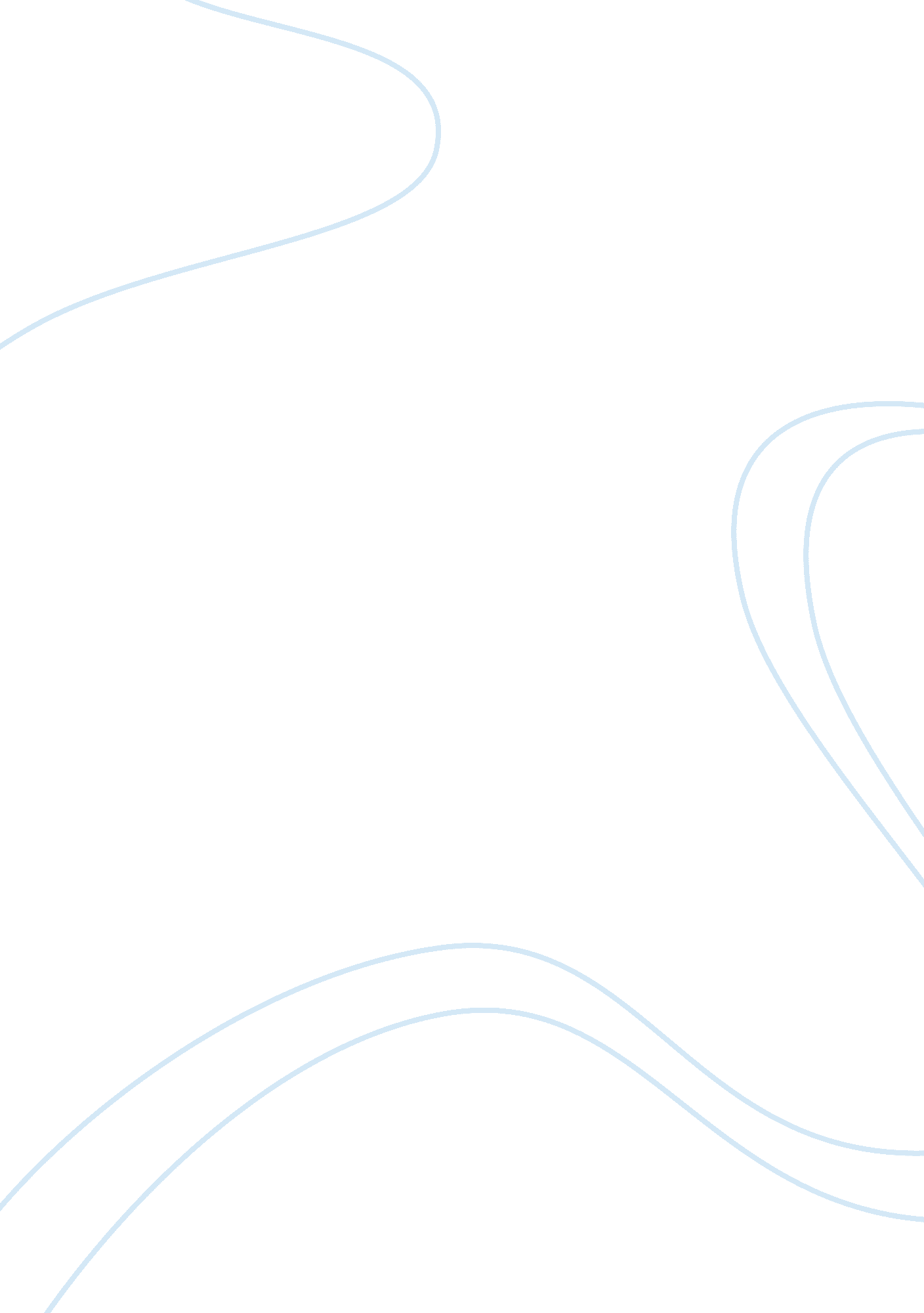 Discuss the roles and the purposes of higher education should 50% of 18-30 years ...Education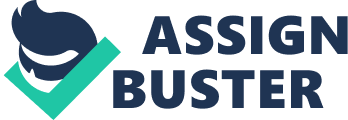 Education: Issues and Inequalities EDUCATION: ISSUES AND INEQUALITIES doing their final exam at high school level 
Research 
Researches are undertaken by higher education institutions which they come up with finding that are useful in providing solutions to the issues affecting the society. Through research some of the societal issues can be solved. For instance, many researches in institutions of higher education, carry out research in field of medicine thus can lead to discovery of cure of some of the diseases. 
Quality 
The institutions of higher learning have the role of providing quality education to individuals undertaking various programs in colleges and universities. The provide quality education so that it ensures that education outcomes that are both measurable and recognizable are attained especially in numeracy, communication, and literacy skills. Quality education will ensure that those who pass the system have the right qualifications (Layer 2002a, p. 148). Students doing practicals 
Democracy 
Higher education in every institution ensures that the learners participate during election of their leaders. This will in turn boost their democratic right as well s a civil participation. This produces individual who will actively with in their countries and communities affair 
Students being shown a concept by the teacher 
Content 
Higher education has the role of developing education whose content and methodologies aims at promoting individual social and cultural realities. This means that higher education ha the capacity of ensuring that the social aspect of individual is promoted. This produces an individual who can successfully socialize with others from different societal setting. Higher education also produces individuals who can appreciate different cultures from the world (Arche 2003, p. 206). 
Student doing revision at her own convenience 
Community Service 
The institutions of higher education are charged with the process of national development and majorly they involved in development of their immediate societies. These institutions play a key role in uplifting lives in the community by establishing life-sustaining projects through 3xtension and community service. The research done in institutions of higher education, link the community and these institutions thus contributing directly to the welfare of the community (Catelles 2000, p. 98). 
Well Trained Instructors 
Institutions of higher education have well-trained teachers that equip the learners with adequate knowledge, attitudes, skills, and cultures, which will enable the learners to effect the much needed change in the society. In this regard the institutions produce holistic individuals. This means that the knowledge received in colleges and universities will enable them to agents of change in the society. The learners from these institutions will be part of the country’s workforce needed to drive the nation. 
50% of 18-30 Years Old Should be in University 
Following the increasing demand for higher education globally, there is the needed for expanding the available facilities to accommodate these demands, but 50% has not yet been achieved due to some limiting factors. . Therefore, most governments should aim to reach this 50% mark of young people aged between 18-30 years. The 50% mark was established by the Higher Education Policy Institute Report, which projected to be achieved by 2010. 
A teacher delivering his lecture 
There is increasing expansion of higher education globally. Higher education significantly increases individual’s life-chances by access to higher education, therefore, the number joining the colleges and universities should be limited. Access to higher education by all will ensure that there is increased number of individuals who are employed thus contributing towards the society hence improving the living standards. The institutions also should ensure that while expanding these institutions consider the factor of national representation. This will promote the element of equality among the students from diverse backgrounds (Layer 2002, p. 147). 
References 
Castelles, M., 2000, The Rise of the Network Society, Oxford, Blackwell. 
Archer, L., 2003, Higher Education and Social Class: Issues of Exclusion and Inclusion, London, Routledge Falmer 
Association of Commonwealth Universities (ACU) ., 2001, Engagement as a Core Value for the University, London, ACU 
Connor, H., and Hilliage, J., 2004, Why the difference?. A Closer Look at Higher Education Minority Ethnic Students and Graduates Research Reports RR552, Sheffield, Department for Education and Skills. 
Higher Education Policy Institute (HEPI) , 2003., Widening participation and farces: an overview of the evidence, Oxford, HEPI. 
Layer, G., and Stuart, M., 2003, Student Success in Higher Education, Bradford, (Action on Access) University of Bradford. 
National Audit Office (NAO) ., 2002a, Widening Participation in Higher Education, London, The Stationery Office 